Our House rules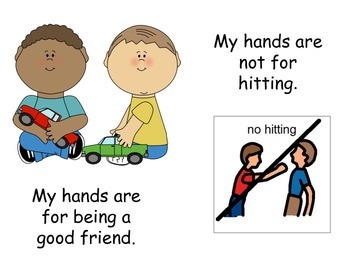 I use kind hands. I do not hit.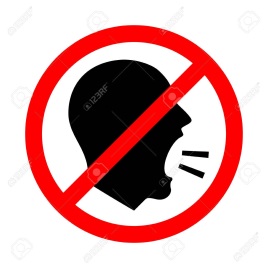 I use a kind voice. I do not need to shout. 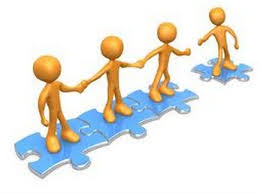 I can ask for help without getting angry. If I feel very angry I can go to a safe place to calm down.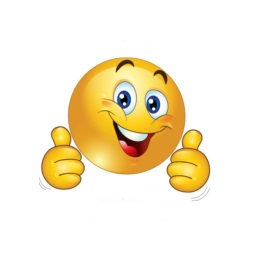 When I do these things, everyone is please with me. I can have a reward.